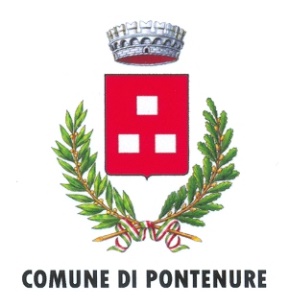 Avviso pubblico per l’erogazione di contributi in favore di nuclei familiari in stato di bisogno asostegno delle spese per le utenze domestiche (luce, gas, acqua) e Tari – Anno 2021      Il Responsabile del Servizio socialeRICHIAMATI:Il Decreto Legge del 25/05/2021 n° 73 recante “Misure urgenti connesse all’emergenza Covid 19 per le imprese, il lavoro, i giovani, la salute e i servizi territoriali”, in specifico l’art. 53 comma 1 che istituisce un fondo al fine di consentire ai Comuni l’adozione di misure urgenti di solidarietà alimentare, nonché di sostegno ai nuclei familiari che versano in stato di bisogno per il pagamento dei canoni di locazione e delle utenze domestiche”; La Deliberazione della Giunta Comunale n. 112  del  06/11/2021RENDE NOTO CHEI cittadini residenti nel Comune di Pontenure IN STATO DI BISOGNO, possono presentare domanda per ottenere l’erogazione di un contributo economico a sostegno delle spese per le utenze domestiche (luce, gas, acqua) e Tari relativi all’anno 2021.MODALITA’ DI PRESENTAZIONE DELLE DOMANDEIl modulo di domanda è scaricabile sul sito istituzionale del Comune di Pontenure www.pontenure.pc.it Per eventuale assistenza nella compilazione o ulteriori chiarimenti è consigliato rivolgersi all'Ufficio Servizi Sociali del Comune di Pontenure contattando il seguente numero: 0523/692035.I soggetti interessati potranno consegnare la loro domanda, debitamente compilata e corredata della documentazione richiesta, A DECORRERE DAL 08/11/2021 E FINO ALLE ORE 12,00 DEL 07/12/2021direttamente presso l’Ufficio Servizi Sociali del Comune PREFERIBILMENTE PREVIO APPUNTAMENTO nelle seguenti giornate:martedì dalle 09.00 alle 12.00 e dalle 14.00 alle 16.00sabato dalle 9.00 alle 12.00 È consentito presentare una sola istanza per nucleo familiare, PREFERIBILMENTE L’INTESTATARIO DELLE UTENZE o, se impossibilitato, un altro componente del nucleo familiare.REQUISITI DI ACCESSOPer poter accedere alla misura economica per il pagamento delle utenze domestiche e il tributo Comunale TARI, il nucleo familiare dovrà essere in possesso dei seguenti requisiti: essere cittadino italianoessere cittadino straniero in possesso di un regolare documento di soggiorno o in attesa del rinnovoessere residenti nel Comune di Pontenure essere intestatario delle utenze domestiche e del tributo TARIattestazione ISEE anno 2021 inferiore o uguale a € 12.000,00Sono ammesse a contributo le utenze domestiche relative alla fornitura di acqua, luce, gas e la TARI comunale riferite all’ANNO 2021, nello specifico:Bollette scadute e insolute Bollette in scadenza non ancora pagateBollette già pagate: in tal caso andrà allegata all’istanza anche la ricevuta del pagamento effettuatoVerranno prese in considerazione SOLO ED ESCLUSIVAMENTE le utenze presentate entro la data di chiusura del bando, ovvero entro il 07/12/2021. CAUSE ESCLUDENTINon saranno ammessi alla misura di sostegno economico i nuclei familiari in possesso di: Patrimonio mobiliare al 31/10/2021 con saldo superiore a € 10.000,00 (per patrimonio mobiliare si intende quello calcolato ai fine ISEE ossia: depositi e conti correnti bancari e postali, titoli di stato, obbligazioni, buoni fruttiferi, azioni o quote in società ecc.);Proprietà di almeno un’autovettura con potenza uguale o superiore a 90Kw e 122Cv.È inoltre necessario allegare alla domanda:documento di identità in corso di validità del richiedenteattestazione ISEE ordinario anno 2021 fotocopia libretto di circolazione delle autovetturetutte le fatture delle utenze, con eventuale relativa ricevuta di pagamento, per le quali viene richiesto il contributoavviso di pagamento Tari Anno 2021 con eventuale ricevuta di pagamentoENTITÀ DEL CONTRIBUTOL’entità del contributo verrà calcolata sulla base dei seguenti scaglioni di ISEE:Ad ogni scaglione di ISEE corrisponderà un contributo economico calcolato in percentuale sull’importo complessivo richiesto e indicato nel modulo di domanda.Tale percentuale verrà definita, con successiva Deliberazione, in proporzione alle domande pervenute, ai relativi importi richiesti e allo stanziamento disponibile. ACCERTAMENTI E CONTROLLIIl Comune di Pontenure effettuerà controlli a campioni sulle autocertificazioni ai sensi del D.P.R. n. 445/2000, articoli 46, 47, 71 e 72.Con la firma apposte in calce alla domanda, il richiedente rilascia responsabilmente una dichiarazione in cui attesta di possedere i requisiti e di trovarsi nelle condizioni dichiarate in domanda, impegnandosi a produrre, a richiesta, ogni documentazione o elemento utile, anche integrativo, tesi a comprovare la reale situazione dichiarata o documentata, anche per quanto riguarda il possesso dei requisiti di accesso o in caso di situazioni particolari.Il sottoscrittore della domanda verrà considerato, a tutti gli effetti amministrativi e gestionali, il referente per la domanda presentata ed è tenuto a comunicare tempestivamente ogni variazione che intervenga in merito a quanto dichiarato.INFORMATIVA PER IL TRATTAMENTO DEI DATI PERSONALI AI SENSI DELL’ART.13 DEL REGOLAMENTO EUROPEO N. 679/2016Il trattamento dei dati è finalizzato allo svolgimento del procedimento amministrativo di concessione del beneficio di cui alla Deliberazione della Giunta Comunale nº   112  del 06/11/2021.La Responsabile del Servizio Sociale                  Assistente Sociale Enrica Vignola€ 0,00 – € 4.000,00€ 4000,01 – € 8.000,00€ 8.000,01 – € 12.000,00